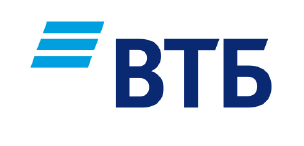 Уважаемые клиенты!Информируем Вас о возможности совершения оплаты в пользу ДШИ «Гармония», через сервисы банка ВТБ (ПАО)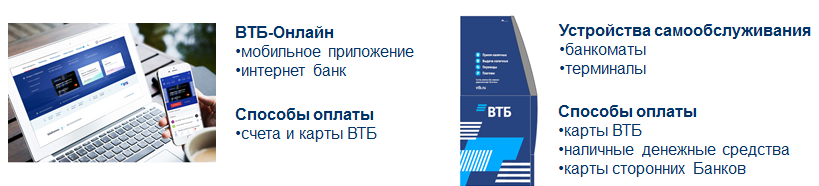 Комиссия не взимаетсяИнформация носит справочный характер и не является публичной офертой. Банк ВТБ (ПАО).Генеральная лицензия Банка России № 1000.Порядок оплаты через ВТБ онлайн:Заходим в личный кабинет на сайте:  https://online.vtb.ru или в мобильное приложение ВТБ-Онлайн на своем телефонеВводим Логин и пароль (для зарегистрированных пользователей)Выбираем  вкладку  «Платежи»В строке «поиск» вводите название «Гармония» или ИНН 7202189263 нажимаете «Найти»В полученном результате поиска нажимаем:ДШИ Гармония (Тюмень)Вводим: лицевой счетПроверяете корректность отображаемых полей, если информация корректна, нажимаем «Оплатить»Платеж исполнен!